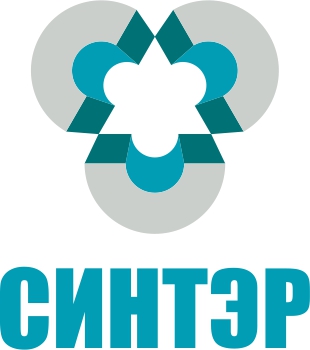 ООО «Синтэр»ИНН: 7726390554ИНН: 7726390554Сферы деятельности: Потребительские товары оптомСферы деятельности: Потребительские товары оптомОписание: ООО "Синтэр" занимается комплексным снабжением офисов расходными материалами, необходимыми для повседневной работы. Осуществляет поставки качественных расходных материалов для Вашего бизнеса, а именно картриджей, оргтехники, офисной бумаги, всевозможных канцелярских товаров. Компания "Синтэр" всегда готова к заключению договоров на комплексное снабжение офисов и поставки картриджей и расходных материалов. Для постоянных клиентов на любые услуги компании, предоставляет существенные скидки независимо от стоимости заказа. При продаже любых товаров, предусмотрена бесплатная доставка. Доставка товаров производится в течение нескольких часов после совершения заказа, в том случае если все необходимые позиции имеются на складе. Доверьте нам управление своим офисом!Описание: ООО "Синтэр" занимается комплексным снабжением офисов расходными материалами, необходимыми для повседневной работы. Осуществляет поставки качественных расходных материалов для Вашего бизнеса, а именно картриджей, оргтехники, офисной бумаги, всевозможных канцелярских товаров. Компания "Синтэр" всегда готова к заключению договоров на комплексное снабжение офисов и поставки картриджей и расходных материалов. Для постоянных клиентов на любые услуги компании, предоставляет существенные скидки независимо от стоимости заказа. При продаже любых товаров, предусмотрена бесплатная доставка. Доставка товаров производится в течение нескольких часов после совершения заказа, в том случае если все необходимые позиции имеются на складе. Доверьте нам управление своим офисом!Предлагаемые сферы сотрудничества: Ритейл. Инжиниринг. Обучение, курсы, тренинги. Спорт. Туризм. Отдых. Строительство, недвижимость, ремонт. Предлагаемые сферы сотрудничества: Ритейл. Инжиниринг. Обучение, курсы, тренинги. Спорт. Туризм. Отдых. Строительство, недвижимость, ремонт. Контактное лицо: Турурушкина Мария ВладимировнаКонтактное лицо: Турурушкина Мария ВладимировнаТелефон: +7 (495) 725-65-82Телефон: +7 (495) 725-65-82E-mail: info@sinter.msk.ruE-mail: info@sinter.msk.ruСайт: www.sinter.msk.ruСайт: www.sinter.msk.ru